Lesson 9: From Feet to InchesLet’s measure longer lengths with customary units.Warm-up: Estimation Exploration: Small Fry, Big FishHow long is this Cobia fish in inches?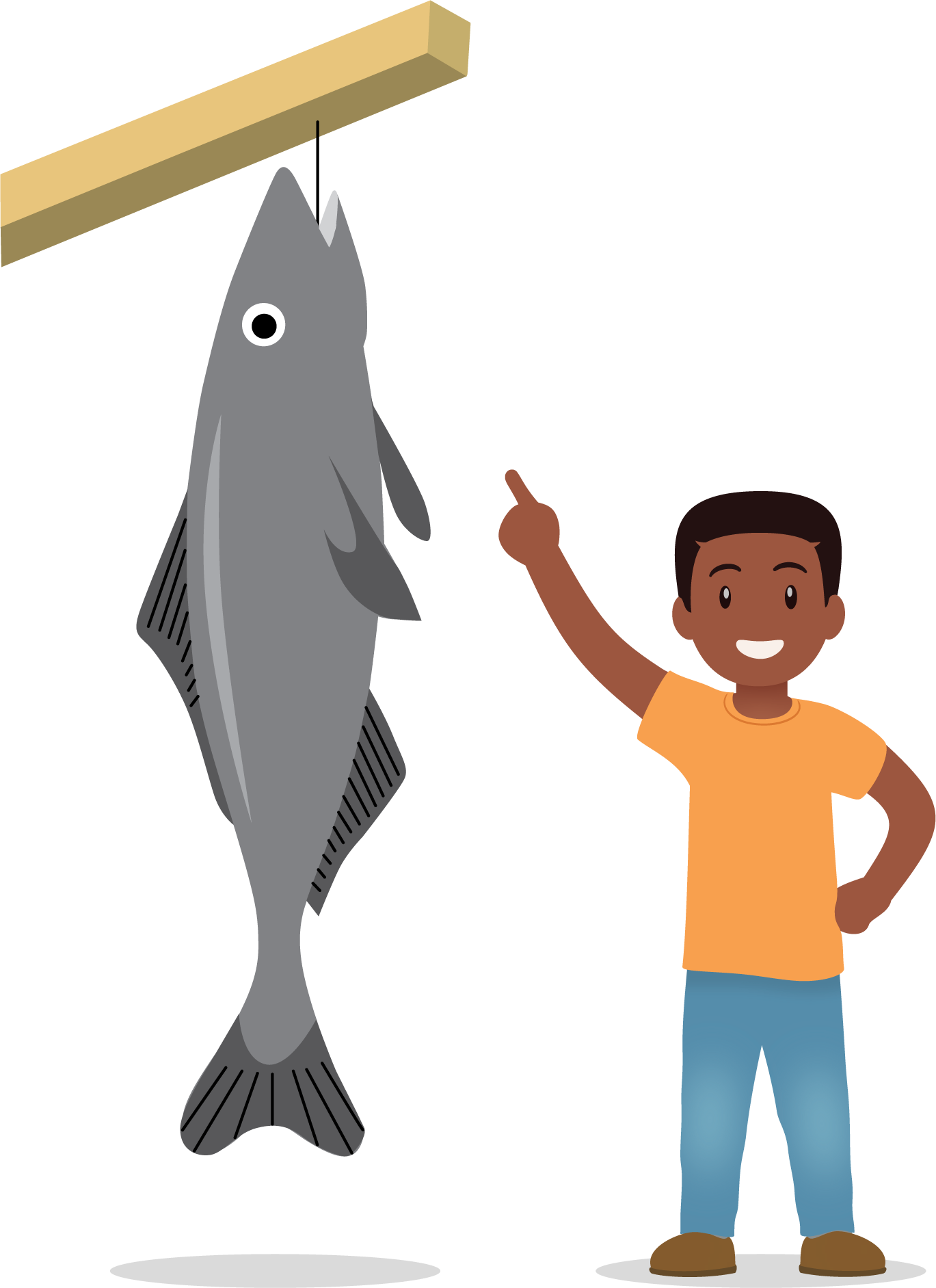 Record an estimate that is:Record an estimate that is:9.1: Measure the Length of FishWork with your group to measure the tape strips around the classroom in feet. Then measure the length in inches.Tape Alargemouth bass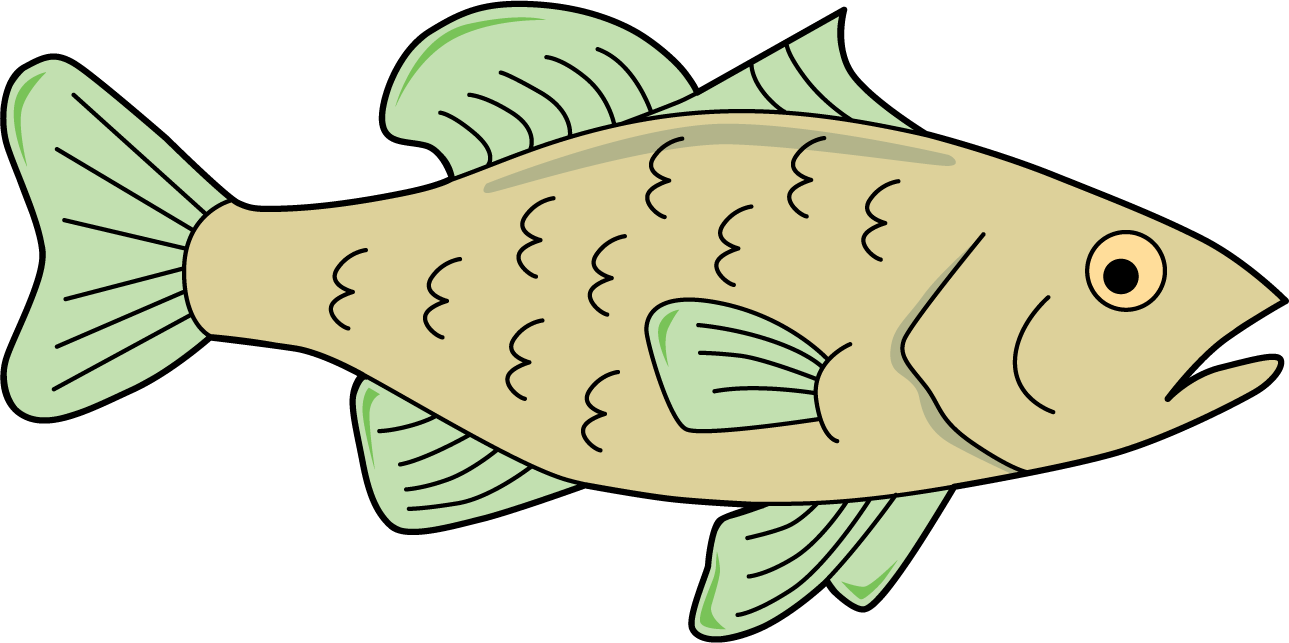 Length in feet: __________Length in inches: __________Tape Bspiny dogfish shark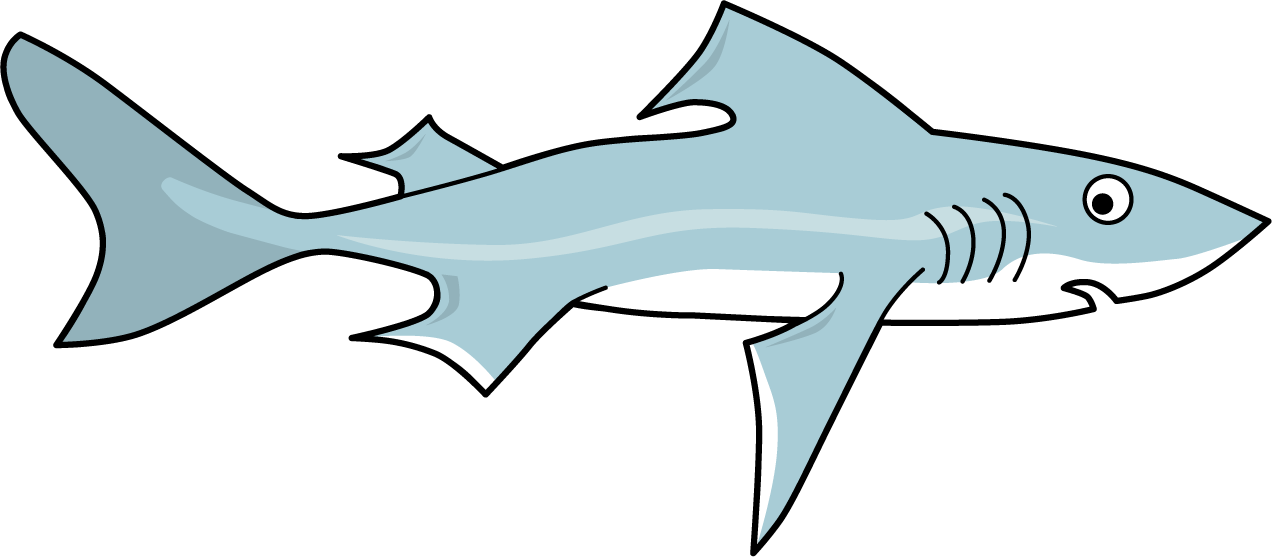 Length in feet: __________Length in inches: __________Tape Ccatfish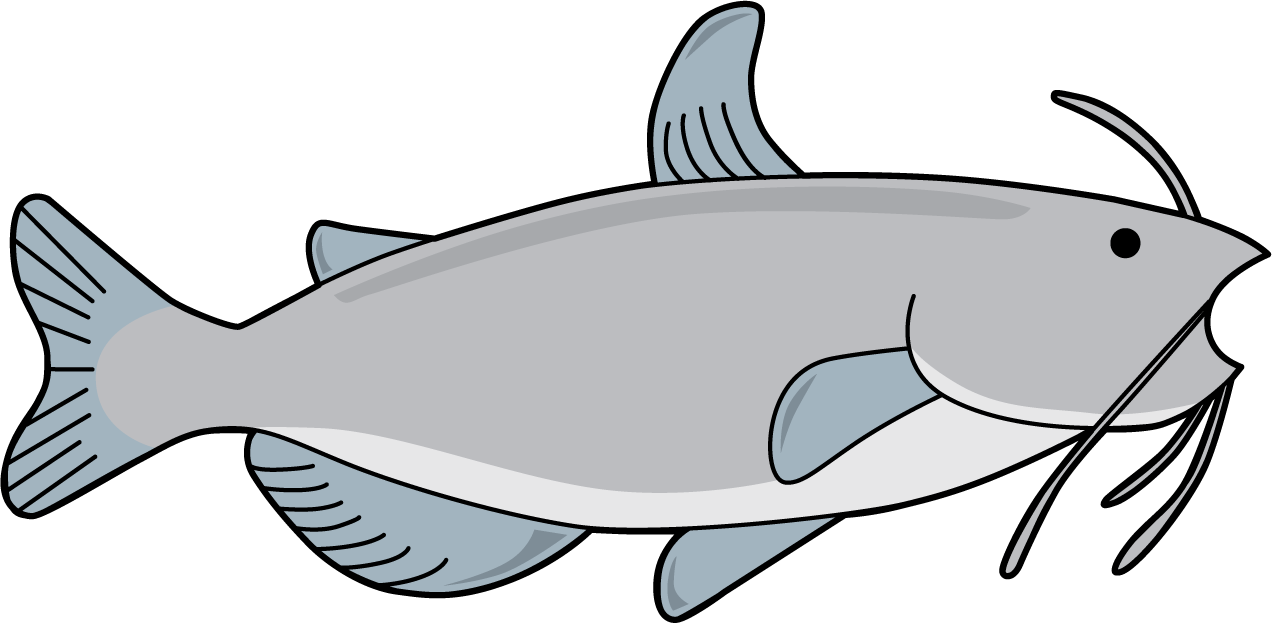 Length in feet: __________Length in inches: __________Tape Dkoi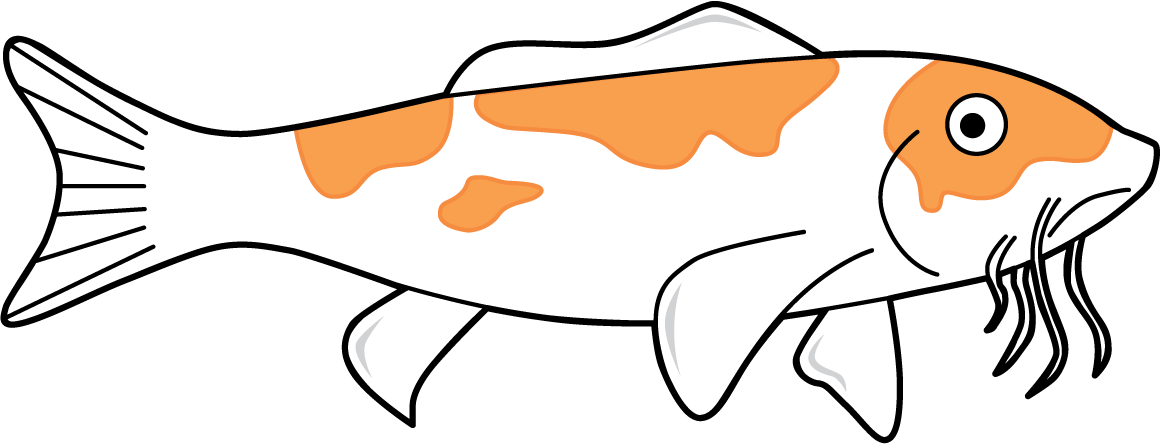 Length in feet: __________Length in inches: __________What did you notice about the number of feet compared to the number of inches when you measured the tape strips?9.2: Inches or Feet?Estimate the length of objects around the room. Say if you will measure in inches or feet.Choose the best tool to measure each object. Complete the table to record your actual measurements.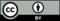 © CC BY 2021 Illustrative Mathematics®too lowabout righttoo hightoo lowabout righttoo highobject to measuremy estimatecircle inches or feetinchesfeetinchesfeetinchesfeetinchesfeetobject to measuremeasurement toolactual length (include unit)